Presseinformation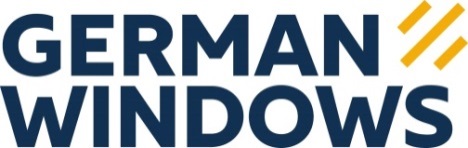 GERMAN WINDOWS, Woorteweg 12, 46354 Südlohn-OedingAbdruck honorarfrei. Belegexemplar und Rückfragen bitte an:dako pr, Manforter Str. 133, 51373 Leverkusen, Tel.: 02 14 – 20 69 1002/18-07GW GERMAN WINDOWS Südlohn GmbHErfolgreiche „TEC Tagungen 2019“ bei German WindowsIm Frühjahr freute sich Fensterhersteller German Windows (Südlohn-Oeding) über großen Andrang bei seinen „TEC Tagungen“. Bereits zum sechsten Mal veranstaltete das Münsterländer Familienunternehmen die etablierte Schulungsreihe – und zwar an fünf Terminen im ganzen Bundesgebiet. Rund 230 Fachhandelspartner erfuhren dabei viel Wissenswertes aus der Branche. German Windows-Produktentwickler Norbert Albers und Gastreferent Georg Weng, Leiter der Systemtechnik beim Partner Veka (Sendenhorst), fungierten als Experten. Sie griffen neueste Schallschutz-Richtlinien ebenso auf wie Normen zur Vertikalverglasung oder aktuelle Studien zur Einbruchstatistik. Zudem informierte German Windows über ab sofort erhältliche Spectral-Oberflächen, neue Standards bei Stulplängen für Haustürschlösser sowie Möglichkeiten bei Kabelübergängen in Verbindung mit A-Öffnern. „Wir schätzen die TEC Tagungen gerade wegen der besonderen Kundennähe“, erklärt Albers. „Für unsere Fachhändler möchten wir ein dauerhaft unterstützender Partner sein. Daher freuen wir uns jedes Mal auf den direkten Dialog mit Stimmen aus der vordersten Front im Fenstermarkt.“ ca. 1.200 ZeichenDieser Text sowie printfähiges Bildmaterial sind auch online abrufbar unter: www.dako-pr.de.Bildunterschriften[18-07 Vortrag]Rund 230 Besucher, viele spannende Vorträge: Die etablierten „TEC Tagungen“ des Fensterherstellers German Windows (Südlohn-Oeding) waren auch 2019 ein voller Erfolg.Foto: GW GERMAN WINDOWS, Südlohn-Oeding[18-07 Austausch]Partnerschaftlicher Dialog auf Augenhöhe: German Windows nutzt seine „TEC Tagungen“ nicht nur zu Schulungszwecken, sondern auch zum Austausch mit den Fachhändlern.Foto: GW GERMAN WINDOWS, Südlohn-OedingRückfragen beantwortet gernGERMAN WINDOWS		           dako pr corporate communicationsDenise Schiffer			           Sina Kasper	Tel.: 0 28 62 – 95 08-120	           Tel.: 02 14 – 20 69 1-0		Fax: 0 28 62 – 95 08-121	           Fax: 02 14 – 20 69 1-50Mail: d.schiffer@germanwindows.de    Mail: s.kasper@dako-pr.de